APPLICATION FORM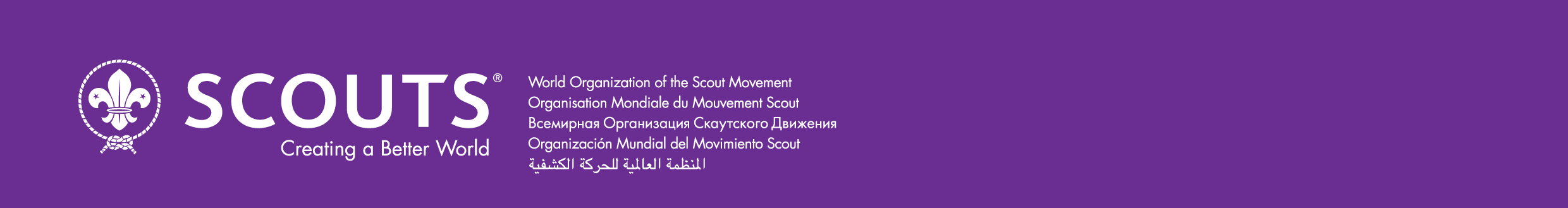 The Sharjah 9th International Scout Gathering "Scouting & Tolerance" Sharjah, United Arab Emirates(10-19/2/2020)Please complete this form in capital letters and return not later than 15 December 2019 to Arab Scout Support Centre, email: arab@scout.org copy to arjay@scout.orgDo you need an official invitation to obtain a visa?		Yes		No	For those needing a visa: (event in case you do not need an official invitation)Have you ever participated in one of the previous Arab Regional gatherings?		Yes	No   The Suitable route of your flight: (ONLY for the granted rover)Full Name:…………………………………………………………………………………………………..Date and place of birth:…………………………………………………………………………………………………..Name of the NSO:…………………………………………………………………………………………………..Passport No.NationalityCountryDate of issuePlace of issuePlace of issueDate of Expire:AddressTelephoneFaxFaxEmailAssociation:Do you have any dietary or other special requirements? Do you have any dietary or other special requirements? Do you have any dietary or other special requirements? Yes		No   Yes		No   Yes		No   Yes		No   If Yes, please specifyIf Yes, please specifyIf Yes, please specifySignature of the Chief commissioner/ International commissioner Date & the Stamp